						  Caistor Grammar School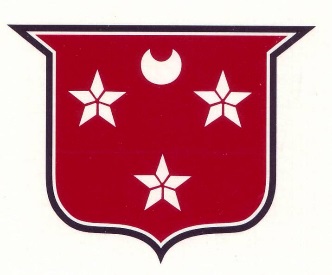 A Selective AcademyChurch St. Caistor  Lincolnshire  LN7 6QJTel. 01472 851250   Fax. 01472 852248                 				Alistair Hopkins M.A. (Oxon), M.Ed HeadmasterSixth Form Bursary Travel Fund Application Form for the 2020 to 2021 Academic Years  Please complete the form and return it together with your supporting evidence by 28th February, 2020, to the Finance Manager, Mrs Claire Mosey, finance@caistorgrammar.com or return by post.Student DetailsStudent DetailsStudent DetailsStudent DetailsStudent DetailsStudent DetailsStudent DetailsStudent DetailsStudent DetailsTitle:First name:Surname:Surname:Date of birth:Registration form:Registration form:Registration form:Address:Postcode:Telephone:Telephone:Email:Email:Bursary AimsThe Caistor Grammar School Sixth Form Travel Bursary is awarded to a number students from families on low incomes and pays their full/ part of their travel costs by bus only dependent on household income level.Bursary CriteriaBursary CriteriaTo qualify you must fall into the categories below and produce the required evidence as stated as part of the application.  To qualify you must fall into the categories below and produce the required evidence as stated as part of the application.  Eligible for full/ part travel costs on non-county school buses only. Total annual household does not exceed £24,642. Yes    No  Evidence of Household IncomeEvidence of Household IncomeEvidence of Household IncomeEvidence of Household IncomeEvidence of Household IncomeEvidence of Household IncomeYour total annual household income (included earned and unearned income) for the previous tax year (18/19) will help us to assess your application.Your total annual household income (included earned and unearned income) for the previous tax year (18/19) will help us to assess your application.Your total annual household income (included earned and unearned income) for the previous tax year (18/19) will help us to assess your application.Your total annual household income (included earned and unearned income) for the previous tax year (18/19) will help us to assess your application.Your total annual household income (included earned and unearned income) for the previous tax year (18/19) will help us to assess your application.Your total annual household income (included earned and unearned income) for the previous tax year (18/19) will help us to assess your application.Please specify your total household income per annum:               £_________________paPlease specify your total household income per annum:               £_________________paPlease specify your total household income per annum:               £_________________paPlease specify your total household income per annum:               £_________________paPlease specify your total household income per annum:               £_________________paPlease specify your total household income per annum:               £_________________paPlease tick to indicate what type of evidence you have provided (you can tick more than one box). If you cannot provide evidence then we cannot process your application for a bursary award.Please tick to indicate what type of evidence you have provided (you can tick more than one box). If you cannot provide evidence then we cannot process your application for a bursary award.Please tick to indicate what type of evidence you have provided (you can tick more than one box). If you cannot provide evidence then we cannot process your application for a bursary award.Please tick to indicate what type of evidence you have provided (you can tick more than one box). If you cannot provide evidence then we cannot process your application for a bursary award.Please tick to indicate what type of evidence you have provided (you can tick more than one box). If you cannot provide evidence then we cannot process your application for a bursary award.Please tick to indicate what type of evidence you have provided (you can tick more than one box). If you cannot provide evidence then we cannot process your application for a bursary award.P60sIncome Support/Universal Credit  (award letter)Full TCAN NoticeBank statementsEvidence of other/unearned income (e.g. dividends/savings)Rental income evidenceSelf-employed earnings (official HMRC tax return)Other benefits/pension (award letter)Wage slips for householdPlease provide any additional relevant information regarding Household income, if necessary.Please provide any additional relevant information regarding Household income, if necessary.Please provide any additional relevant information regarding Household income, if necessary.Please provide any additional relevant information regarding Household income, if necessary.Please provide any additional relevant information regarding Household income, if necessary.Please provide any additional relevant information regarding Household income, if necessary.You will be required to complete a similar application form next year to ensure that your child continues to be eligible for the bursary. As long as household income does not exceed £24,642, your child will qualify.You will be required to complete a similar application form next year to ensure that your child continues to be eligible for the bursary. As long as household income does not exceed £24,642, your child will qualify.You will be required to complete a similar application form next year to ensure that your child continues to be eligible for the bursary. As long as household income does not exceed £24,642, your child will qualify.You will be required to complete a similar application form next year to ensure that your child continues to be eligible for the bursary. As long as household income does not exceed £24,642, your child will qualify.You will be required to complete a similar application form next year to ensure that your child continues to be eligible for the bursary. As long as household income does not exceed £24,642, your child will qualify.You will be required to complete a similar application form next year to ensure that your child continues to be eligible for the bursary. As long as household income does not exceed £24,642, your child will qualify.Details of ApplicationDetails of ApplicationPlease provide the student’s details. (This form does not replace a general application form)Please provide the student’s details. (This form does not replace a general application form)Student’s current schoolProposed courses for A level studyPost-18 plansPlease provide any further information to support your application:Please provide any further information to support your application:Parental/Guardian DeclarationParental/Guardian DeclarationI confirm that the evidence and details provided are correct and complete to the best of my knowledge.  I confirm that the evidence and details provided are correct and complete to the best of my knowledge.  Print Name of Parent/Guardian:Signature of Parent/GuardianDate: